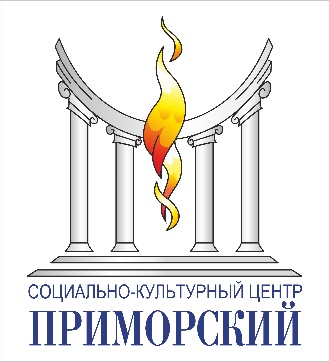 УПРАВЛЕНИЕ КУЛЬТУРЫ Г.ТАГАНРОГА муниципальное бюджетное учреждение культуры«СОЦИАЛЬНО - КУЛЬТУРНЫЙ  ЦЕНТР «ПРИМОРСКИЙ» 347923, РФ, Ростовская область, г. Таганрог, ул. Свободы,  10,  ОГРН  1086154004881, ИНН/КПП 6154555885/615401001,  т/ф (8634)648930, (8634)648-951, e-mail: skc-prim@mail.ru, https:// www.skc-primorsky.ruПротокол заседания жюри 
открытого городского конкурса декоративно-прикладного искусства 
«ЗОЛОТОЕ РУКОДЕЛИЕ» Председатель жюри:- Давтян Лиана Валентиновна – заведующая художественным отделением МБУ ДО «Таганрогская школа искусств». Члены жюри:- Чернышенко Татьяна Викторовна – руководитель кружка декортивно-прикладного творчества «Журавлик» МБУК «СКЦ «Приморский»; - Котленко Наталья Анатольевна – преподаватель МАУ ДО «Таганрогская художественная школа им. С.И. Блонской».
Номинация: «Поделки из бумаги (оригами, аппликация, объемный квиллинг»I возрастная категория участников (4-6 лет)II возрастная категория участников (7-10 лет)III возрастная категория участников (11-17 лет)IV возрастная категория участников (от 18 лет и старше)Номинация: «Поделки с использованием текстиля (макраме, бисероплетение, вязание, вышивание)»I возрастная категория участников (4-6 лет)II возрастная категория участников (7-10 лет)III возрастная категория участников (11-17 лет)IV возрастная категория участников (от 18 лет и старше)Исх. № __ от «22» марта 2022г.НачальникуУправления культурыг. ТаганрогаЕ.Б. ШелухинойРезультатФИ участникаУчреждениеНазвание произведенияРезультатФИ участникаУчреждениеНазвание произведенияЛауреат I степениКириленко Милана МБДОУ «Детский сад № 65»«Мудрая сова»Лауреат II степениГринь София МБДОУ «Детский сад № 15»«Девочка-весна»Лауреат II степениНекрасова Кира МБДОУ «Детский сад № 29» «Ложка»Лауреат III степениКружилина АлександрияМБДОУ «Детский сад № 78»«Птичка-синичка» Диплом I степениБоровский Никита МАДОУ ЦРР «Улыбка» «Скворечник» Диплом I степениБражникова Вера МБДОУ «Детский сад № 83»«Березка»Диплом I степениБукреева Кристина МБДОУ «Детский сад № 63»«Весенние цветы»Диплом I степениГаценко Виктория МБДОУ «Детский сад № 32»«Весенняя полянка»Диплом I степениИзюмец Анастасия МБДОУ «Детский сад № 39»«Подснежник»Диплом I степениКабицкая Есения МБДОУ «Детский сад № 62»«Нарциссы»Диплом I степениКазимилова Дарья МБДОУ «Детский сад № 71»«Цветы в вазе»Диплом I степениКитайский Никита  МБДОУ «Детский сад № 64»«Времена года»Диплом I степениКолесникова Елена МБДОУ «Детский сад № 63»«Сладкий будильник»Диплом I степениКоломоец Людмила МБДОУ «Детский сад № 32»«Волшебный цветок»Диплом I степениКучерова Арина МБДОУ «Детский сад № 71»«Дрессированный щенок»Диплом I степениЛебидь Ангелина МБДОУ «Детский сад № 71»«Золотая рыбка» Диплом I степениЛиванова Полина МБДОУ «Детский сад № 71»«Зимняя березка»Диплом I степениМешина Варвара МБДОУ ЦРР «Ромашка» «Цветы»Диплом I степениМихайлюк Дарина МАДОУ ЦРР «Улыбка»«Птички-невелички» Диплом I степениМонжоло МатвейМБДОУ «Детский сад № 67»«Коты под солнцем»Диплом I степениПисарева Ульяна МБДОУ «Детский сад № 29»«Весна»Диплом I степениПопова Арина МБДОУ «Детский сад № 62»«Букет цветов»Диплом I степениПриходько АлександраМБДОУ «Детский сад № 62»«Красивый букет»Диплом I степениСидоренкова АлександраМБДОУ «Детский сад № 39» «Матрешка»Диплом I степениЧерепкова Архип МБДОУ «Детский сад № 55»«Букет в подарок»РезультатФИ участникаУчреждениеНазвание произведенияРезультатФИ участникаУчреждениеНазвание произведенияЛауреат I степениБуторкина София МАОУ – лицей № 28«Наш Рыжик» РезультатФИ участникаУчреждениеНазвание произведенияРезультатФИ участникаУчреждениеНазвание произведенияЛауреат I степениБрилева Диана ГКОУ РО «Таганрогская школа № 1»«Сказочное дерево» Лауреат II степениЖданов Иван ГКОУ РО Таганрогская школа № 1«Яркий букет цветов»РезультатФИ участникаУчреждениеНазвание произведенияРезультатФИ участникаУчреждениеНазвание произведенияЛауреат I степениПетренко Оксана МБДОУ «Детский сад № 55»«Карандашница»Лауреат II степениГорева Лариса МБДОУ «Детский сад № 46»«Одуванчики» Лауреат III степениЗимина Галина МБДОУ «Детский сад № 65»«Дети – наши ангелы!»»Диплом I степениДикарева Татьяна МБДОУ ЦРР «Ромашка»«Розочки» Диплом I степениСуховатская Анжелика МБДОУ «Детский сад № 15»«Букет для мамы»Диплом I степениЯкушева Юлия МБДОУ «Детский сад № 71»«Котик»РезультатФИ участникаУчреждениеНазвание произведенияРезультатФИ участникаУчреждениеНазвание произведенияЛауреат I степениОвчаренко ИванМБДОУ «Детский сад № 39»«Волшебный зонтик»Лауреат II степениБуторкин АлександрМБДОУ «Детский сад № 48»«Котенко Гав»Лауреат III степениКовтун София МБДОУ «Детский сад № 78»«Чайная пара»Диплом I степениДешина Виолетта МОБУ СОШ № 36«Подсолнухи» Диплом I степениДорошенко Анастасия МБДОУ «Детский сад № 39»«Домашние тапочки для куклы»Диплом I степениКукса Егор МБДОУ «Детский сад № 78»«Символ года»Диплом I степениЛукашова Алиса МБДОУ «Детский сад № 39»«Клубничка» Диплом I степениПендюрин АрсенийМБДОУ «Детский сад № 62»«Цветочный шар»Диплом I степениПетросян Зоя МБДОУ «Детский сад № 39» «Подарок для мамы»Диплом I степениСуровцева Диана МБДОУ «Детский сад № 63»«Маму поздравляю»Диплом I степениЦелых Виктория МБДОУ «Детский сад № 71» «Зайчик»Диплом I степениШатунова Олеся МБДОУ «Детский сад № 62»«Чёрный котик»Диплом I степениКукса ЕгорМБДОУ «Детский сад № 78»«Весенний букет»РезультатФИ участникаУчреждениеНазвание произведенияРезультатФИ участникаУчреждениеНазвание произведенияЛауреат I степениПищеркова Алина МАУ ДО ДДТ«Наездница на улитке» Лауреат II степениРедченко Олег МАУ ДО ДДТ«Леший» Лауреат II степениДешина Елизавета МОБУ СОШ № 36«Весёлая семейка» Лауреат III степениИванова Кира МАУ ДО ДДТ«Наездница на улитке»Диплом I степениАбрамова Полина МАУ ДО ДДТ«Наездница на улитке»Диплом I степениГригорьева Анна МАУ ДО ДДТ«Весна»Диплом I степениДегоян Элина МАУ ДО ДДТ «Наездница на улитке»Диплом I степениДударова Полина МАУ ДО ДДТ«Наездница на улитке»Диплом I степениЛаптева Ксения МБДОУ «Детский сад № 78»«Верный друг»Диплом I степениМокина Ирина МБДОУ «Детский сад № 78»«Мамина любовь»Диплом I степениПетросян Ольга МБДОУ «Детский сад № 78»«Маки»РезультатФИ участникаУчреждениеНазвание произведенияРезультатФИ участникаУчреждениеНазвание произведенияЛауреат I степениЛяшенко Любовь МАУ ДО ДДТ«Наездница на улитке» Лауреат II степениДешина Полина МОБУ СОШ № 36 «Золотой дуб»РезультатФИ участникаУчреждениеНазвание произведенияРезультатФИ участникаУчреждениеНазвание произведенияЛауреат I степениКолесникова Светлана МБДОУ «Детский сад № 46»«Цветок орхидеи»Лауреат I степениМалёванная Любовь МБДОУ ЦРР «Ромашка» «Сирень»Лауреат II степениМокина ИринаМБДОУ «Детский сад № 78»«Маки»Лауреат II степениЯценко Екатерина МБДОУ «Детский сад № 55»«Сказочный петушок»Лауреат III степениГалина Татьяна МБДОУ «Детский сад № 3»«Розы в корзине»Лауреат III степениСтепина Людмила МБДОУ «Детский сад № 55»«Петушок»Диплом I степениБабак Марина МБДОУ «Детский сад № 71»«Цветочная полянка»Диплом I степениДараган Галина МБДОУ «Детский сад № 65»«Подушечка-игольница»Диплом I степениИванова Наталья МБДОУ «Детский сад № 71»«Дед Мороз»Диплом I степениИвлева Татьяна МБДОУ «Детский сад № 71»«Морковь»Диплом I степениИчёткина Галина МБДОУ «Детский сад № 55»«Весенние цветы»Диплом I степениКирдина Светлана МБДОУ «Детский сад № 3» «Корзинка с цветами» Диплом I степениКоломоец Людмила МБДОУ «Детский сад № 32»«Волшебный цветок»Диплом I степениКотенко Елена МБДОУ «Детский сад № 78»«Мышка» Диплом I степениРудченко Екатерина МБДОУ «Детский сад № 55»«Курочка и цыпленок» 